ПРОТОКОЛ заседания управляющего совета государственной программы «Социальная поддержка граждан в Оренбургской области» 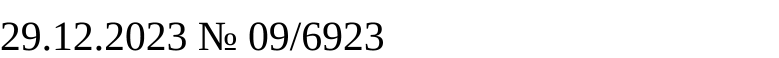 г. ОренбургПрисутствовали: ПОВЕСТКА ДНЯ:Рассмотрение, согласование и утверждение изменений в согласуемые документы к государственной программе «Социальная поддержка граждан в Оренбургской области» на период 2023-2030 годы:В показатели государственной программы:включены новые показатели: «Доля граждан старше трудоспособного возраста и инвалидов, получающих услуги в рамках системы долговременного ухода, от общего числа граждан старше трудоспособного возраста и инвалидов, нуждающихся в долговременном уходе», «Численность детей, охваченных организованными формами отдыха и (или) оздоровления в организациях отдыха детей и их оздоровления», соответствующие изменения внесены в методику расчета (приложение 7 пункты 2 и 15);2)исключен показатель «Число детей в возрасте от 3 до 7 лет включительно, в отношении которых в отчетном году произведена ежемесячная выплата в целях повышения доходов семей с детьми»;изменены значения показателей «Доля граждан старше трудоспособного возраста и инвалидов, получающих услуги в рамках системы долговременного ухода, от общего числа граждан старше трудоспособного возраста и инвалидов, нуждающихся в долговременном уходе» на 2024 год с 40 до 1,2 процента, «Доля граждан, охваченных государственной социальной помощью на основании социального контракта, в общей численности малоимущих граждан» на 2023 год с 6,1 до 6,2 процентов, «Доля граждан, получивших социальные услуги в учреждениях социального обслуживания населения, в общем числе граждан, обратившихся за получением социальных услуг в учреждения социального обслуживания населения» на 2023 год с 99,9 до 99,8 процентов, «Доля детей в возрасте от 3 до 7 лет включительно, в отношении которых в отчетном году произведена ежемесячная выплата, в общей численности детей этого возраста» на 2023 год с 20,5 до 42,3 процентов, «Доля детей-сирот и детей, оставшихся без попечения родителей, лиц из числа детей-сирот и детей, оставшихся без попечения родителей, обеспеченных благоустроенными жилыми помещениями специализированного жилищного фонда по договорам найма специализированных жилых помещений (состоящих в очереди на 01.01.2023)» на 2023 год – 12, 2024 – 25, 2025 – 37, 2026 – 50, 2027 – 62, 2028 – 75, 2029 – 87, 2030 – 100 процентов, «Количество семей отдельных категорий граждан, обеспеченных жильем» базовое значение 0,089, на 2023 год 0,153, 2024 – 0,215, 2025 – 0,274 тыс. семей (приложение 1).Задачи, планируемые в рамках структурных элементов государственной программы дополнены связью с новыми показателями по региональному проекту «Старшее поколение» и комплексу процессных мероприятий «Организация отдыха детей и их оздоровления» (приложение 2).Перечень мероприятий (результатов), направленных на реализацию задач структурных элементов государственной программы (приложение 3): Изменены значения следующих результатов на текущий и плановый период:1) «Семьи с тремя и более детьми, получат ежемесячную денежную выплату, назначаемую в случае рождения третьего ребенка или последующих детей до достижения ребенком возраста 3 лет» на 2023 год увеличено с 10,321 до 12,157 тысяч семей, на 2024 год уменьшено с 6,181 до 5,9 тысяч семей (пункт 1.2.);«Граждане старше трудоспособного возраста и инвалиды получили услуги в рамках системы долговременного ухода» на 2023 год 250 человек, на 2024 год 250 человек (пункт 2.1.), соответствующие изменения внесены в методику расчета результата (приложение 7 пункт 21);«Приобретено оборудование для отделений (групп) дневного пребывания для граждан пожилого возраста и инвалидов» – в 2023 году увеличен с 3 до 4 (пункт 2.4.);«Приобретено оборудование для проведения социально-оздоровительных, профилактических, социокультурных мероприятий для граждан пожилого возраста» на 2024 год запланировано приобрести оборудование для 40 КЦСОН (пункт 2.5.);«Обеспечены жильем отдельные категории граждан» на 2023 год – 67, 2024 – 62, 2025 – 62, 2026 – 61, 2027 – 60, 2028 – 60, 2029 – 60, 2030 – 60 человек (пункт 3.19.);«Меры социальной поддержки отдельными категориями граждан на покупку и установку газоиспользующего оборудования и проведение работ внутри границ их земельных участков в рамках реализации мероприятий по осуществлению подключения к газораспределительным сетям в соответствии с законодательством Оренбургской области в установленные сроки и в установленных объемах предоставлены» в значении 100 процентов продлен до 2030 года (пункт 3.26.);«Число детей в возрасте от 3 до 7 лет включительно, в отношении которых в отчетном году произведена ежемесячная выплата в целях повышения доходов семей с детьми» на 2023 год увеличено с 22046 до 45783 человека (пункт 5.2.);«Доля детей в возрасте от 3 до 7 лет включительно, в отношении которых в отчетном году произведена ежемесячная выплата, в общей численности детей этого возраста» на 2023 год увеличено с 20,5 до 42,3 процентов (пункт 5.36.);«Количество многодетных семей, получивших социальные выплаты на приобретение или строительство жилья» на 2023 год снижено с 80 до 64 семей, на 2024 год увеличено с 80 до 120 семей (пункт 5.5.);«Численность детей-сирот и детей, оставшихся без попечения родителей, лиц из числа детей-сирот и детей, оставшихся без попечения родителей, обеспеченных благоустроенными жилыми помещениями специализированного жилищного фонда по договорам найма специализированных жилых помещений, или жилищным сертификатом Оренбургской области (нарастающим итогом с 2022 года)» изменены на все года реализации: 2023 – 1140, 2024 – 1876, 2025 – 2415, 2026 – 2959, 2027 – 3503, 2028 – 4047, 2029 – 4591, 2030 – 5135 человек (пункт 5.7.);«Площадь зданий и сооружений, находящихся в пользовании ГКУ «Центр по материально-техническому и хозяйственному обеспечению деятельности органов и учреждений системы социальной защиты населения Оренбургской области», соответствующих санитарным нормам и правилам пожарной безопасности» установлено значение 11894,69 кв. метров на все года реализации (пункт 7.2.);«Доля мер социальной защиты (поддержки) регионального уровня, которые граждане получили в проактивном формате по реквизитам счетов, направленных гражданами посредством Единого портала государственных и муниципальных услуг (функций) в Единую государственную информационную систему социального обеспечения» установлено значение 0 процентов на все года реализации (пункт 7.5.);«Доля региональных мер социальной защиты (поддержки), по которым граждане имеют возможность подать заявление через ЕПГУ и (или) региональный портал государственных и муниципальных услуг» значение на 2023 год снижено с 95 до 32, на 2024 год со 100 до 80 процентов (пункт 7.6.);«Доля требований к интеграции ГАИС «ЭСРН», содержащей сведения о предоставлении мер социальной защиты (поддержки), социальных услуг в рамках социального обслуживания и государственной социальной помощи, иных социальных гарантий и выплат, и ЕГИССО» установлено значение 0 процентов на все года реализации (пункт 7.11.);«Качество обеспечения функционирования информационной системы «Единый контакт-центр взаимодействия с гражданами» в органах социальной защиты Оренбургской области» значение на 2023 год увеличено с 80 до 100 процентов (пункт 7.12.).Информация о бюджетных ассигнованиях на реализацию государственной программы приведена в соответствии с Законами Оренбургской области от 14.12.2023 № 990/398-VII-ОЗ «Об областном бюджете на 2023 год и на плановый период 2024 и 2025 годов, № 993/400-VII-ОЗ «Об областном бюджете на 2024 год и на плановый период 2025 и 2026 годов» (приложения 4,5).Информация об обеспечении реализации государственной программы за счет налоговых расходов скорректирована с учетом данных Управления федеральной налоговой службы по Оренбургской области о налогоплательщиках, освобожденных от уплаты транспортного налога за 2022 год (приложение 6).План реализации государственной программы на 2023 год 
(приложение 8) дополнен контрольными точками по трем новым результатам (пункты 2.1.1, 8.1.1, 8.1.2, 8.1.3). РЕШЕНИЕ:Утвердить изменения в согласуемые документы государственной программы «Социальная поддержка граждан в Оренбургской области»:Значения показателей государственной программы согласно приложению № 1 к настоящему протоколу;Задачи, планируемые в рамках структурных элементов государственной программы согласно приложению № 2 к настоящему протоколу;Перечень мероприятий (результатов), направленных на реализацию задач структурных элементов государственной программы согласно приложению № 3 к настоящему протоколу;Информацию о бюджетных ассигнованиях на реализацию государственной программы согласно приложениям № 4,5 к настоящему протоколу;Сведения о методике расчета показателей государственной программы и результатов структурных элементов согласно приложению № 7 к настоящему протоколу;План реализации государственной программы на 2023 год согласно приложению № 8 к настоящему протоколу.Председатель управляющего совета                                               Е.А.Сладкова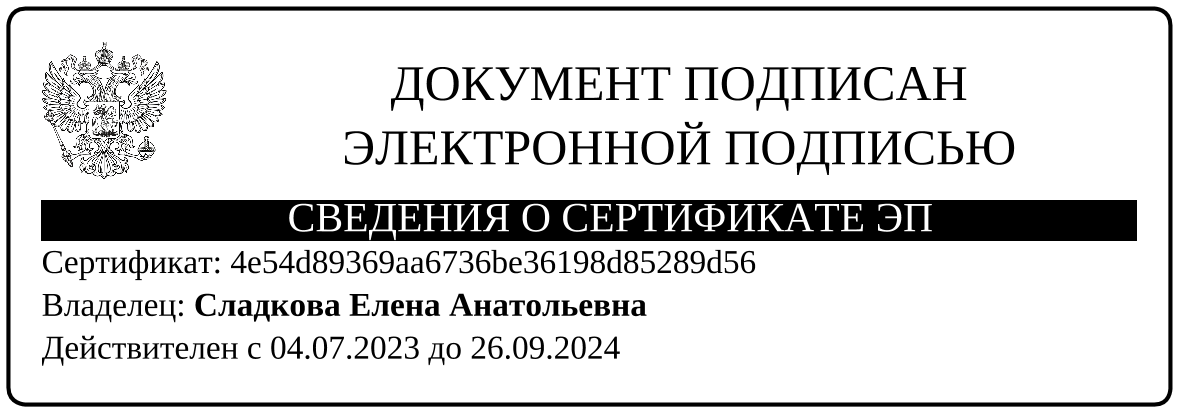 Лист согласования прилагается.Председатель управляющего совета –Члены управляющего совета:Сладкова Е.А.Шатилов А.П., Храмова Е.В., Ризик В.Р., Теплякова И.В., Есина А.К.